Long ‘a’ words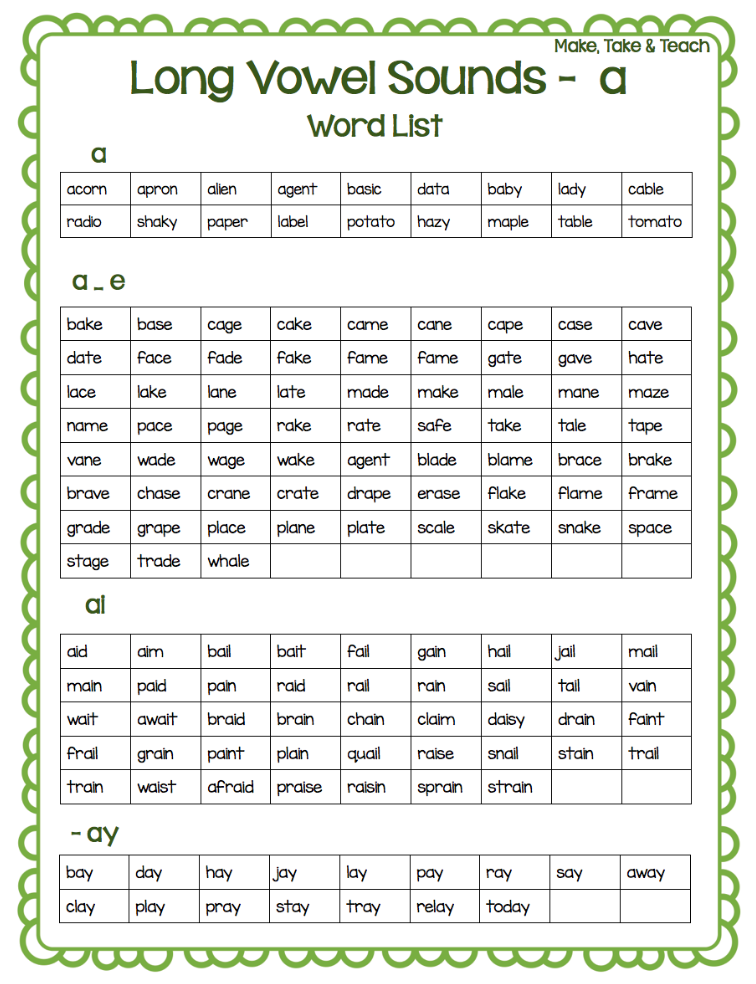 